       В целях улучшения санитарно-эпидемиологической и экологической обстановки, и озеленения населенных пунктов Мариинско-Посадского муниципального округа Чувашской Республики с целью обеспечения чистоты и порядка, приведения в надлежащее состояние территорий домов, внутридомовых подъездов, детских площадок многоквартирных домов, а так же территорий кладбищ проведению работ по восстановлению и приведению в порядок воинских захоронений, памятников, обелисков, мемориальных досок, благоустройству памятных мест, связанных с событиями Великой Отечественной Войны 1941-1945 гг. администрация Мариинско-Посадского муниципального округа Чувашской Республики, п о с т а н о в л я е т:          1. Провести в Мариинско-Посадском муниципальном округе с 01 октября 2023г. по 31 октября 2023г.  месячник по санитарно-экологической очистке и благоустройству населенных пунктов Мариинско-Посадского муниципального округа Чувашской Республики.          2. Рекомендовать начальникам территориальных отделов Мариинско-Посадского муниципального округа, руководителям предприятий и организаций:          - обеспечить массовое привлечение населения к работам по благоустройству и озеленению территорий населенных пунктов, предприятий и организаций, приведению в надлежащее состояние кладбищ, благоустройству мест массового отдыха, ликвидации несанкционированных свалок;          - обеспечить освещение в средствах массовой информации и на сайте администрации Мариинско-Посадского муниципального округа ход проводимых мероприятий.          3. Рекомендовать руководителям управляющих компаний и ТСЖ уделить особое внимание приведению в надлежащее состояние территории дворов, внутридомовых подъездов, детских площадок многоквартирных домов.          4. Финансовому отделу администрации Мариинско-Посадского муниципального округа обеспечить финансирование проводимых мероприятий в размере, установленном  в бюджетах территориальных отделов Мариинско-Посадского муниципального округа на благоустройство.           5. Постановление вступает в силу с момента подписания.Глава Мариинско-Посадского муниципального округа                                                                                             В.В. ПетровЧăваш РеспубликинСĕнтĕрвăрри муниципаллă округĕн администрацийĕЙ Ы Ш Ă Н У        №Сĕнтĕрвăрри хули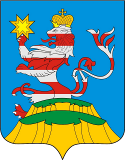 Чувашская РеспубликаАдминистрацияМариинско-Посадскогомуниципального округа П О С Т А Н О В Л Е Н И Е  29.09.2023 № 1178г. Мариинский ПосадО проведении месячника по санитарно-экологической очистке и благоустройству населенных пунктов Мариинско-Посадского муниципального округа Чувашской РеспубликиО проведении месячника по санитарно-экологической очистке и благоустройству населенных пунктов Мариинско-Посадского муниципального округа Чувашской Республики